Zaproszenie na spotkanie w sprawie rekrutacji dziecido oddziałów przedszkolnych i klas pierwszych“Dziecko ma prawo być sobą. Ma prawo do popełniania błędów. Ma prawo do posiadania własnego zdania. Ma prawo do szacunku. Nie ma dzieci – są ludzie.”(Janusz Korczak)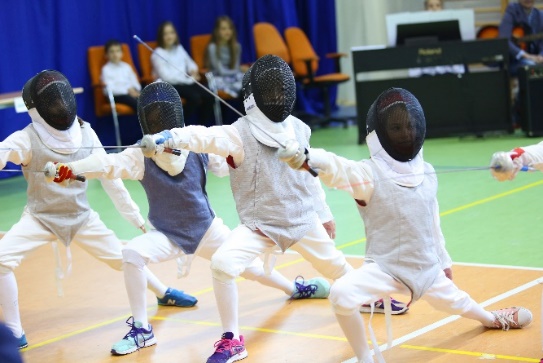 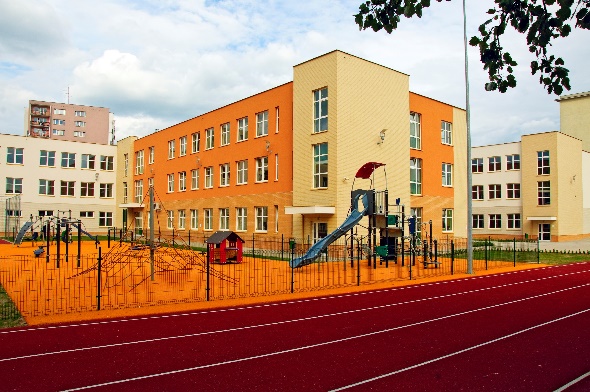                         ZAPROSZENIEDyrekcja i Grono PedagogiczneSzkoły Podstawowej nr 340 im. Profesora Bogusława Molskiego
mają przyjemność zaprosićDzieci i Rodziców na dzień otwarty, który odbędzie sięw środę 21 lutego 2024 r. w godzinach 17:00 – 19:00. Agenda spotkania: 17:00 - 18:00 – zajęcia i zabawy dla dzieci.18:00 – zebranie dla rodziców dzieci – kandydatów do oddziałów przedszkolnych i klas I.W naszej szkole zapewniamy:przyjazną atmosferę i dobre warunki nauki,wykwalifikowaną kadrę pedagogiczną,opiekę specjalistów: terapeutów, logopedów, psychologa i pedagogów,nowocześnie wyposażone sale lekcyjne i pracownie informatyczne,bezpieczny plac zabaw, dużą salą gimnastyczną i salę szermierczą, sale ruchowe,miło spędzony czas w świetlicy szkolnej,smaczne, domowe obiady.Jeśli chcesz, aby Twoje dziecko czuło się bezpiecznie i mogło się wszechstronnie rozwijać, zapisz je do naszej szkoły!PRZYJDŹ, ZOBACZ I ZOSTAŃ Z NAMI !!!